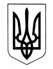 УКРАЇНАДЕРГАЧІВСЬКА РАЙОННА ДЕРЖАВНА АДМІНІСТРАЦІЯ ХАРКІВСЬКОЇ ОБЛАСТІВІДДІЛ ОСВІТИНАКАЗ    27.02.2014				          Дергачі			                 № 51Про   проведення тематичної перевірки стану забезпечення психологічного супроводу  навчально-виховного процесу у закладах освіти Відповідно плану роботи районного методичного кабінету відділу освіти  на 2013/2014 навчальний рік, на виконання листа Міністерства освіти і науки, молоді та спорту України від 19.07.2012 № 1/9-517 «Інструктивно-методичні рекомендації щодо діяльності працівників психологічної служби у 2013/2014 н.р.», лист Міністерства освіти і науки України від 26.07.2012 № 1/9-529 «Про організацію психологічного та соціального супроводу в умовах інклюзивного навчання» організувати та провести тематичну перевірку стану забезпечення психологічного супроводу навчально-виховного процесу у закладах освіти Дергачівського району.НАКАЗУЮ:1. Провести у березні  2014 н.р. тематичну перевірку стану забезпечення психологічного супроводу навчально-виховного процесу у закладах освіти Дергачівського району.        2. Завідувачу районного методичного кабінету Живолуп М.І.: 2.1. Провести вивчення та виявлення проблемних зон психологічного супроводу навчально-виховного процесу у навчальних закладах згідно вибірки (додаток 1) та графіка (додаток 2). 2.2. Узагальнити матеріали тематичної перевірки.До 14.03.2014 р. 2.3. Довести результати тематичної перевірки до відома керівників навчальних закладів.березень 2014р.     3. Керівникам навчальних закладів:3.1. Створити умови та взяти участь у тематичній перевірці згідно вибірки. березень 2014р.3.2. Проаналізувати результати тематичної перевірки,  довести інформацію до відома педагогічних працівників. березень 2014 р.3.3. Забезпечити використання отриманих результатів тематичної перевірки для підвищення якості навчально-виховного процесу.Постійно    4. Контроль за виконанням даного наказу покласти на завідувача районним методичним кабінетом  відділу освіти М.І.Живолуп.Начальник відділу освітирайонної державної адміністрації                                           С.Г. КрижнийСавенкова, 3-03-68З наказом від 27.02.2014 № 51 ознайомлені:                                                      Н.А. СавенковаГруздева Л.М.Дударєва Т.А.Пономаренко Л.Н.Леунова В.В.Дробот В.М.Додаток 1до наказу відділу освіти Дергачівської райдержадміністрації№ 51 від 27.02.2014р. Вибірка здійснення тематичних перевірок у 2013-2014 н.р.Додаток 2до наказу відділу освіти   Дергачівської райдержадміністрації№ 51 від 27.02.2014р. Графік проведення тематичної перевірки стану забезпечення психологічного супроводу навчально-виховного процесу у закладах району№ЗмістТермінВідповідальний Назва навчального закладу 1Психологічний супровід навчально-виховного процесу14.03.201413.03.201413.03.201412.03.201411.03.2014СавенковаДергачівський НВК №1Козачолопанський НВКПрудянська ЗШДворічнокутянська ЗШДНЗ «Калинка»ЕтапиЗаходиТермінПідготовчийВизначення ПІБ практичних психологів;підготовка інструментарію:  форм для аналізу навчально-методичного забезпечення, анкет для вчителів;аналіз статистичних даних;визначення кількості етапів контролю27.02.14-14.03.2014РеалізаціїВивчення стану навчально-методичного та матеріально-технічного забезпечення 11.03.2014-14.03.2014РеалізаціїЕкспертиза корекційно-розвивальної  програми, тестового матеріалу27.0214.-06.03.2014РеалізаціїВідвідування корекційно-розвивальних занять11.03.2014-14.03.2014РеалізаціїУзагальнення та аналіз отриманих даних;представлення даних у табличній та графічній формах;підготовка аналітичних звітів та рекомендацій для вчителів14.03.14ПідсумковийПідготовка довідок, наказів17.03.2014